Творчество Н.Н. НосоваВ школьной библиотеке Салмина Н.П. для ребят 2 класса провела мероприятие, посвященное творчеству Н.Н. Носова — необыкновенного человек, талантливого писателя, чьи книги с огромным удовольствием читают дети и перечитывают взрослые. Это книги для детей и про детей. В ходе мероприятия мальчишки и девчонки совершили путешествие по страницам книг, приняли участие в обсуждении рассказов «Живая шляпа», «Мишкина каша». Ответили на вопросы литературной викторины «Знаете ли вы…?», из ответов детей сделали вывод, что юные читатели знают и любят книги писателя. С большим удовольствием посмотрели мультфильм «Незнайка и его друзья».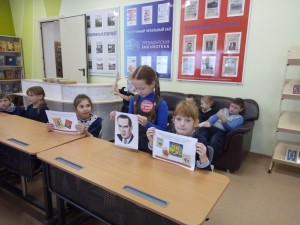 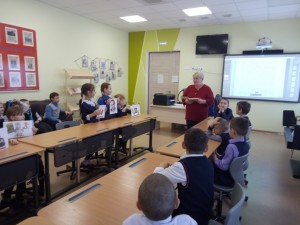 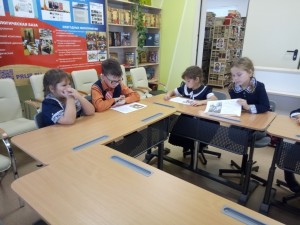 Начало формыКонец формы